Come join us for our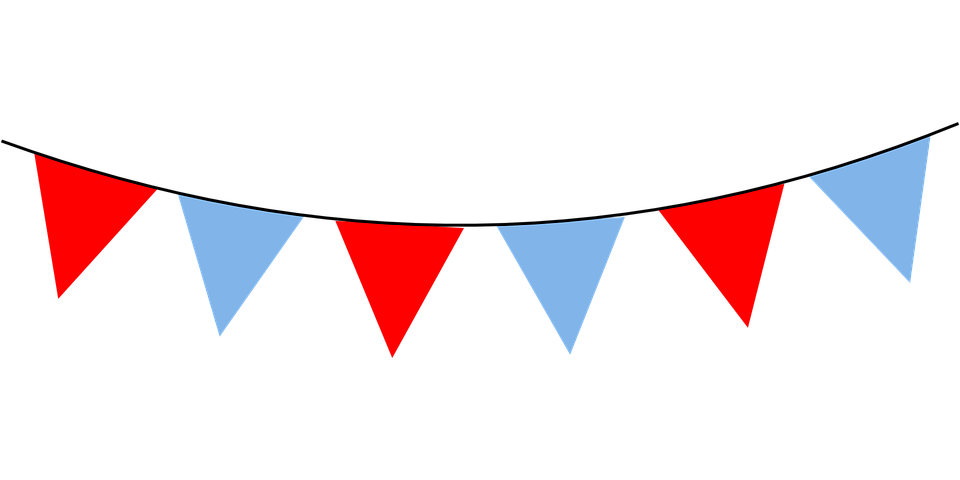 CARNIVAL!We welcome Greenwood, Cedar Creek, Summit Pointe, Longview Farm, Hawthorn Hill, and Trailridge Elementary School!Enjoy an afternoon full of food, friends, fun, and games!Sponsored by the Chick-fil-a Leader Academy from Lee’s Summit West High School.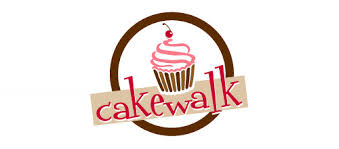 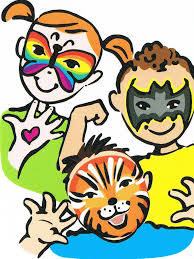 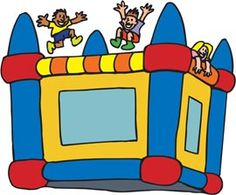 When:April 30th from 2-5 P.M.Where:Lee’s Summit West High School Athletic Fields (If there is inclement weather it will be moved inside in the gyms)